Namiķa iela 2B, Grobiņa, Dienvidkurzemes novads, LV-3430, reģistrācijas Nr. 40900038082,tālr. 63491140, e-pasts sports@dkn.lvNOLIKUMS ”Pārgājiens ģimenēm.”01.06.2024.1.  Mērķi un uzdevumi1.1.	Popularizēt Kazdangu un tās apkārtni.1.2.	Veicināt kājāmgājēju pārgājienu kā veselīgu un aktīvu dzīvesveidu.1.3.	Mudināt uz dabai draudzīgu un ģimenisku brīvā laika pavadīšanu.Vieta un laiksPārgājiens notiek 2024. gada 1. jūnijā Kazdangas atpūtas vietā (tautā saucamajā kaplejā).Pārgājiena sākums pulksten 11.00.Sacensību vadība/organizatorsPasākumu finansiāli atbalsta Dienvidkurzemes novada pārvalde.Pārgājienu rīko Kazdangas sporta organizatore Ieva Babre sadarbībā ar biedrību “Vesela Kazdanga”.DalībniekiDalībnieki ir ģimenes ar bērniem bez vecuma ierobežojuma.Pieteikumi, dalības maksaĢimenes sacensībām reģistrējas elektroniski līdz 30.maijam: https://forms.gle/Sq9WxKYKRE7dEqG58Par savu veselības stāvokli atbild paši dalībnieki, vecāki uzņemas atbildību par savām atvasēm.Pārgājiena dalības maksa – dzeramais ūdens un savā ģimenē iecienītās desiņas.Spēļu/sacensību sistēma/kārtībaPārgājiens pa Kazdangas parka takām, distance līdz 3 km.Dažādi atjautības uzdevumi.Dažādas sporta spēles pēc vienošanās – futbols, volejbols, badmintonsPikniks – desiņu cepšana uz ugunskura, tēja un smalkmaizītes.Pārrunas, ieteikumi par turpmākām aktivitātēm priekš ģimenēm ar bērniem.ApbalvošanaKatrs pārgājiena dalībnieks tiks apbalvots ar piemiņas medaļu.Dienvidkurzemes novada Sporta pārvaldes vadītājs					A. Ādiņš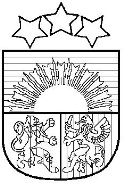 Dienvidkurzemes novada Sporta pārvalde